París, Bruselas, Brujas, ÁmsterdamDuración: 8 días 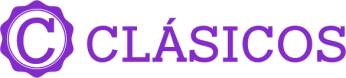 Llegadas: domingo, abril 2024 a marzo 2025Servicios compartidos.Mínimo 2 pasajeros.Día 1. (domingo) París.Llegada al aeropuerto y traslado al hotel. A las 19.00 hrs, tendrá lugar la reunión con el guía en la recepción del hotel donde conoceremos al resto de participantes.  Por la noche, Visita Opcional: Iluminaciones de Paris. Alojamiento.Día 2. (lunes) París.Desayuno. Visita panorámica con Campos Elíseos, Plaza de la Concorde, Arco del Triunfo, Opera, Barrio Latino, Sorbona, Panteón, Inválidos, Escuela Militar, Campo de Marte, etc. Tiempo libre.  Alojamiento.Visita Opcional: Crucero por el Sena en Bateaux Mouche + Montmartre, o asistir a alguno de los Cabarets nocturnos de París.Día 3. (martes) París.Desayuno. Día libre para disfrutar opcionalmente de los jardines y palacio de Versalles. Alojamiento.Día 4. (miércoles) París – Bruselas.Desayuno y salida a Bruselas Visita panorámica con la Grand Place, el Atomium, Catedral de San Miguel, etc.  Alojamiento.Día 5. (jueves) Bruselas – Gante – Brujas.Desayuno. Salida a Gante y visita panorámica. Continuación a Brujas, ciudad que conserva su belleza medieval y visita panorámica.  Alojamiento.Día 6. (viernes) Brujas – Rotterdam – Delf – La Haya – Ámsterdam.Desayuno y salida dirección Ámsterdam con breves paradas en Rotterdam, Delf y La Haya. Llegada y alojamiento.Día 7. (sábado) Ámsterdam.Desayuno.  Visita panorámica con parada en el molino de Rembrandt. Seguiremos al Barrio Sur, Plaza de los Museos, Gran Canal Amstel, Antiguo Puerto, Plaza Damm etc. con paseo incluido por el centro histórico. Tiempo libre. Alojamiento.Visitas Opcionales: Marken+Volendam y/o Paseo en barco por los canales.Día 8. (domingo) Ámsterdam.Desayuno y tiempo libre hasta la hora del traslado al aeropuerto. Fin del viaje y de nuestros servicios.Consulta la extensión al Rhin, Berlín o Polonia con tu asesor.INCLUYE:Estancia en régimen de alojamiento y desayuno buffetBus de lujo durante todo el recorridoTraslados de llegada y salida en servicio compartidoGuía acompañante profesional durante el recorrido en bus, independientemente del número de pasajerosVisitas panorámicas con guía local en París, Bruselas, Gante, Brujas, Ámsterdam y multitud de visitas con el guía correoPaseo por el centro histórico de ÁmsterdamCrucero por el Rhin entre las localidades de Boppard y St. Goar  Seguro turísticoTasas de estanciaNO INCLUYE:Vuelos internacionales y domésticos. Paquete valor añadidoActividades y alimentos marcados cómo opcionales. Propinas. NOTA:Tarifas por persona en EUR, sujetas a disponibilidad al momento de reservar y cotizadas en categoría estándar.Es responsabilidad del pasajero contar con la documentación necesaria para su viaje (el pasaporte debe tener una vigencia de + de 6 meses).En caso de que hubiera alguna alteración en la llegada o salida de los vuelos internaciones y los clientes perdieran alguna (S) visitas; Travel Shop no devolverá el importe de las mismas. En caso de querer realizarlas tendrán un costo adicional y están sujetas a confirmación.Consultar condiciones de cancelación y más con un asesor de Operadora Travel Shop.Para poder efectuar la visita opcional del día 1 del itinerario, es necesario llegar a Paris antes de las 17.00 hrs. En caso contrario no se podrá garantizar dicha visita.TEMPORADA BAJATEMPORADA ALTA(*) Fechas operación Ext. Polonia(*) Suplemento aplicable al trayecto completo Par/Ams y a los parciales Par/Ams, Par/Fra y Par/VerSERVICIOS “VALOR AÑADIDO”Si quiere llevar todo preparado de antemano, además de lo detallado en el itinerario, les proponemos adicionalmente incluir:   . Iluminaciones de París   . Visita Palacio y Jardines de Versalles en París   . Crucero por los canales en Ámsterdam   . Visita a Marken y Volendam desde Ámsterdam   . 2 cenas (días 4 y 5)HOTELES PREVISTOS O SIMILARESHOTELES PREVISTOS O SIMILARESHOTELES PREVISTOS O SIMILARESCIUDADHOTELCATPARÍSMERCURE P. VERSALLES EXPOPBRUSELASCATALONIA BRUSSELSTSBRUJASVELOTELPGREEN PARKTSÁMSTERDAMINTERCITYPCOUDYARD ARENA ATLASPFECHAS DE LLEGADASFECHAS DE LLEGADAS20242024ABRIL07, 14, 21, 28*MAYO05, 12*, 19, 26*JUNIO02, 09*, 16, 23*, 30JULIO07*, 14, 21*, 28AGOSTO04*, 11, 18*, 25SEPTIEMBRE01*, 08, 15*, 22*, 29OCTUBRE06*, 13, 20, 27NOVIEMBRE03, 17DICIEMBRE01, 15, 22, 2920252025ENERO12, 26FEBRERO09, 23MARZO09, 23, 30TARIFAS POR PERSONA EN EUROSTARIFAS POR PERSONA EN EUROSTARIFAS POR PERSONA EN EUROSTARIFAS POR PERSONA EN EUROSTARIFAS POR PERSONA EN EUROSPARÍS Y PAÍSES BAJOSTEMPORADA ALTATEMPORADA ALTATEMPORADA BAJATEMPORADA BAJAPARÍS Y PAÍSES BAJOSDBLSUPL. SGLDBLSUPL. SGLTERRESTRE 8 DIAS13706501210515Suplemento salidas 14/Jul-11/Ago. (*)110110--SUPL. VALOR AÑADIDO315315315315VIGENCIA HASTA MARZO 2025VIGENCIA HASTA MARZO 2025VIGENCIA HASTA MARZO 2025VIGENCIA HASTA MARZO 2025VIGENCIA HASTA MARZO 2025